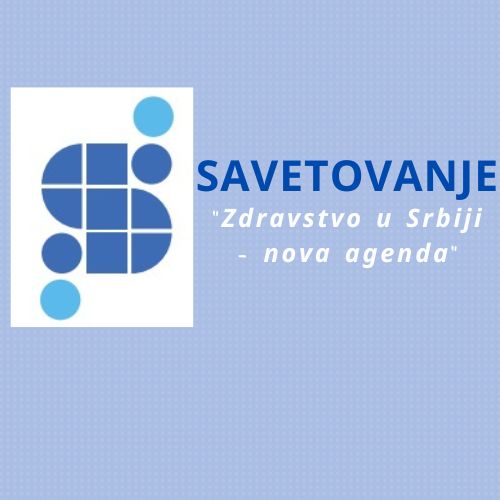                                                                                             SAVETOVANJE KZUS                                                                              „Zdravstvo u Srbiji – nova agenda“                                                                              06-09.12.2022.                                                                             Hoteli (smeštaj): Merkur i Zepter Vrnjačka BanjaPRIJAVNI LIST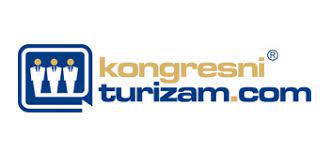 Molimo Vas da popunjenu prijavu dostavite na email adresu marko@kongresniturizam.com Za sve informacije možete kontaktirati agenciju na telefon 063 286930 Molimo sve učesnike da se zbog celokupne organizacije i logistike prijave što pre, a najkasnije do 15.11.2022. Plaćanje se vrši  najkasnije 7 dana po prijavi.	Ime i prezime, Mobilni telefon e-mailMesto zaposlenjaPoslovni emailUstanova koja snosi troškove  Adresa ustanovePIBMolim Vas da osenčite ili označite stavljajući zvezdicu pored izabranog smeštaja Cena je po osobi za smeštaj u jednokrevetnoj ili dvokrevetnoj sobiSmeštaj je na bazi punog pansiona, boravišna taksa je uključena u cenuPredavanja se održavaju u sali u hotelu Zepter Vrnjačka BanjaSvečana večera je 08.12. u hotelu Merkur i uključena je u cenu smeštajaUkoliko ste u dvokrevetnoj sobi, navedite ime druge osobe.Prevoz:SopstveniNAPOMENA UČESNIKA
(ukoliko postoje alergeni u ishrani ili bilo kakvi dodatni zahtevi)